M6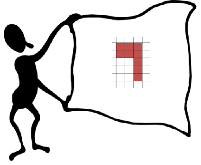 Mesures de longueursPour les CM2 :Les unités d’aires :Exemples : 1 m² = 100 dm²		                   1 m² = 10 000 cm²	                   1 m² = 1 000 000 mm²                   1 m² = 0,01 dam²		1 km² = 1 000 000 m²                   1 m² = 0,0001 hm²	1 hm² = 10 000 m²                   1 m² = 0,000001 km²	1 dam² = 100 m²Les unités agraires :ha : hectare    a : are    ca : centiare1 ha = 10 000 m²1 a = 100 m²1 ca = 1 m²km²hm²dam²m²dm²cm²mm²kilomètre carréhectomètre carrédécamètre carrémètre carrédécimètre carrécentimètre carrémillimètre carréha : hectarea : areca : centiare